WHAT IS SHE WEARING?Read and match. 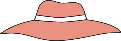 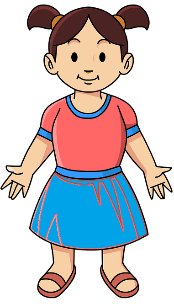 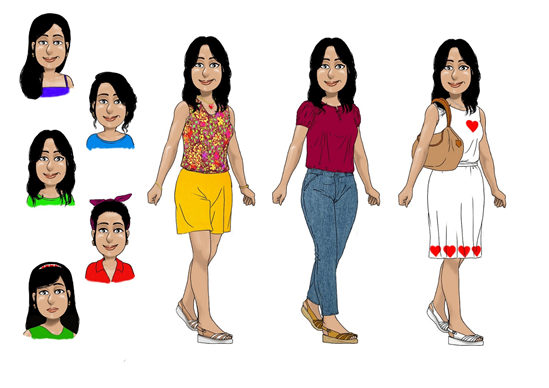 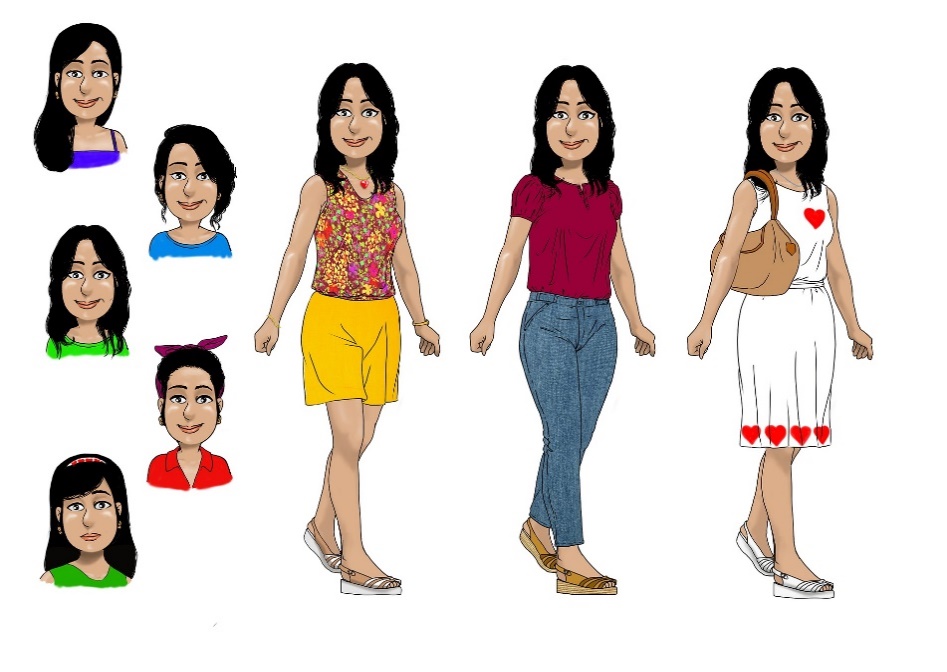 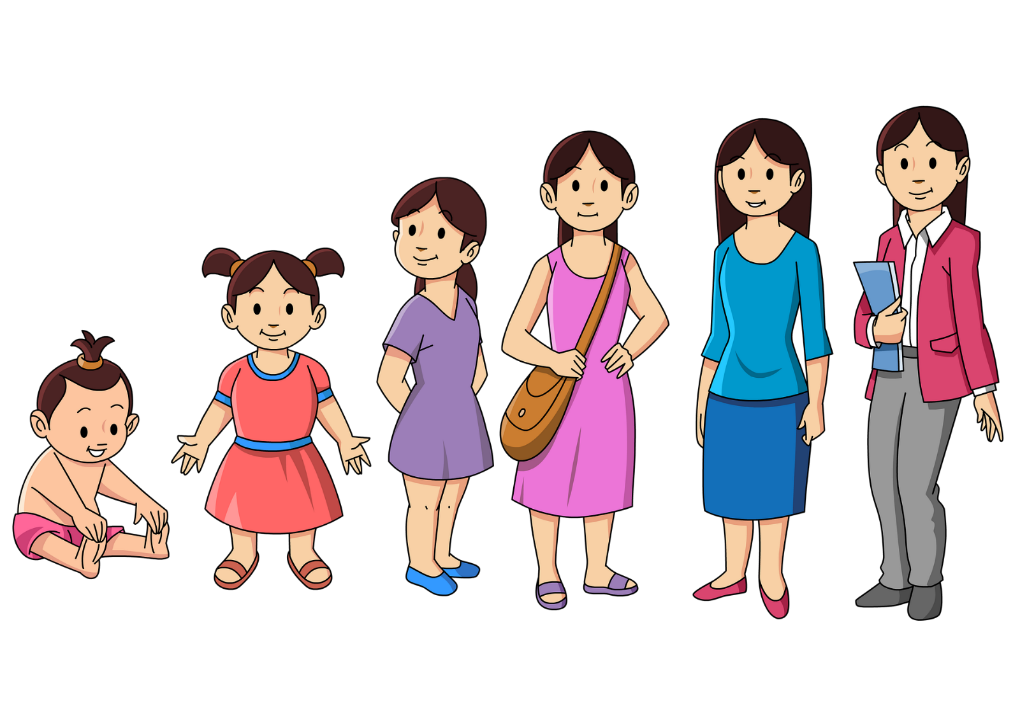 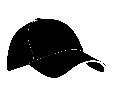 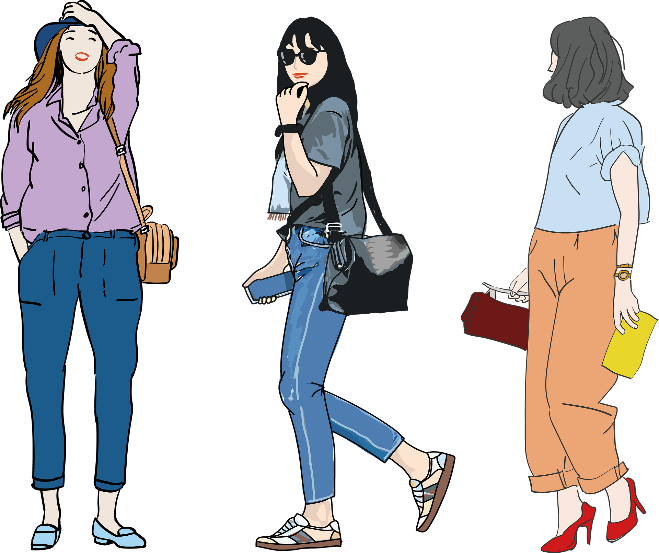 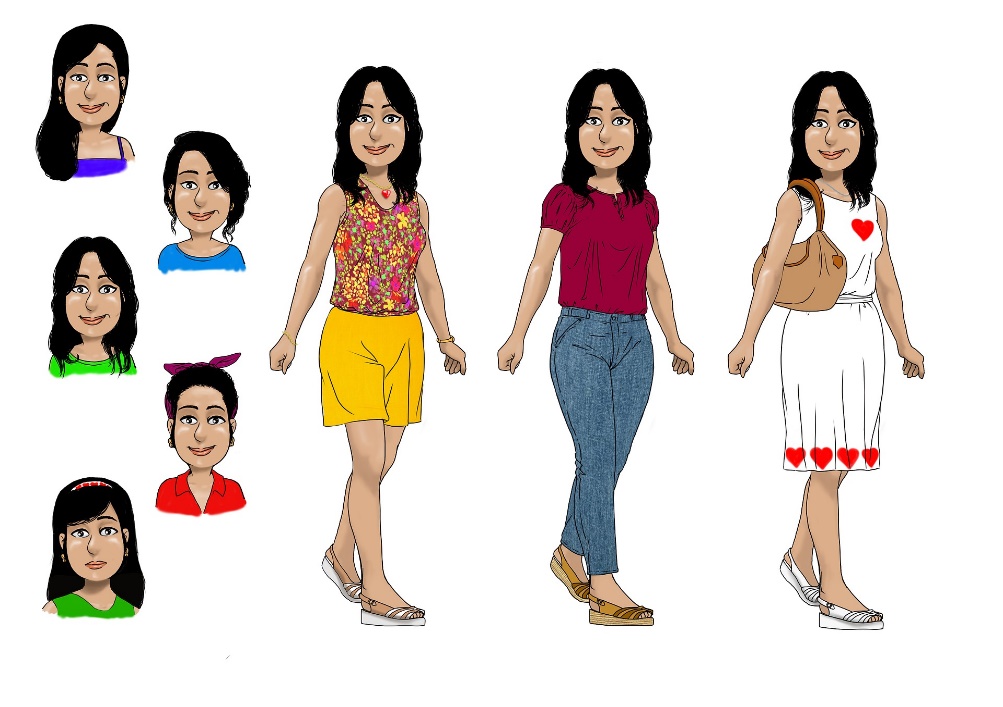 TOPIC: ClothesSUBTOPICS: spring/summer clothes; coloursLEVEL: A1Name: ____________________________    Surname: ____________________________    Nber: ____   Grade/Class: _____Name: ____________________________    Surname: ____________________________    Nber: ____   Grade/Class: _____Name: ____________________________    Surname: ____________________________    Nber: ____   Grade/Class: _____